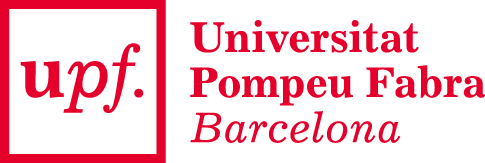 Doctoral Program in Translation and Language SciencesApplication for authorization to carry out a stay at another university or research centerFirst and last names:						DNI/Passport: Email address:							N.I.A.:I EXPOSE:That, within the framework of the actions planned to develop the preparation of my doctoral dissertation, I intend to carry out a stay at the University or Research Center ________________ between these dates: _______ / _______I PRESENT A BRIEF JUSTIFICATION OF THE SUITABILITY OF THIS STAY (between 150 and 200 paraules). Reference must be made to whether the candidate counts –os is likely to count– on public funding resources.AND I REQUEST:That the Academic Committee of the Doctoral Program approve this research stay proposalIMPORTANT: This application must be accompanied by the invitation letter from the host Research Center or University. Both documents must be sent to doctorat.tcl@upf.eduSignatures:Doctoral student: ________________	Supervisor: ________________Advisor: ________________ Barcelona, ____ ________________ 20__